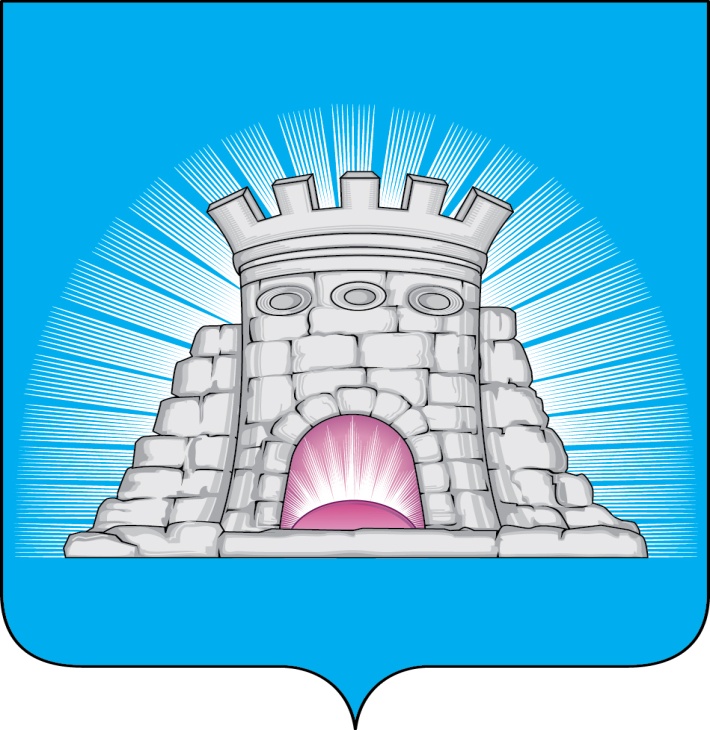 РАСПОРЯЖЕНИЕ06.07.2022  № 275г. ЗарайскО внесении изменений в распоряжение главы городскогоокруга Зарайск Московской области от 22.04.2022 № 173«О создании комиссии по рассмотрению заявок на получениесубсидии из бюджета городского округа Зарайск Московской областина реализацию мер по предупреждению банкротства муниципальныхунитарных предприятий в сфере жилищно-коммунального хозяйства,в части погашения их просроченной задолженности по налогам,сборам и иным обязательным платежам и (или) за энергоресурсы(газ), и (или) факторинговые услуги»В связи с кадровыми изменениями аппарата администрации городского округа Зарайск:1. Внести в распоряжение главы городского округа Зарайск Московской области от 22.04.2022 № 173 «О создании комиссии по рассмотрению заявок на получение субсидии из бюджета городского округа Зарайск Московской области на реализацию мер по предупреждению банкротства муниципальных унитарных предприятий в сфере жилищно-коммунального хозяйства, в части погашения их просроченной задолженности по налогам, сборам и иным обязательным платежам и (или) за энергоресурсы (газ), и (или) факторинговые услуги» следующие изменения:приложение 1 «Состав комиссии по рассмотрению заявок на получение субсидии из бюджета городского округа Зарайск Московской области на реализацию мер по предупреждению банкротства муниципальных унитарных предприятий в сфере жилищно-коммунального хозяйства, в части погашения их просроченной задолженности по налогам, сборам и иным обязательным платежам и (или) за энергоресурсы (газ), и (или) факторинговые услуги» изложить в новой редакции (прилагается).												 0047042.  Настоящее распоряжение вступает в силу с момента его подписания.3. Опубликовать настоящее распоряжение на официальном сайте администрации городского округа Зарайск.Глава городского округа Зарайск В.А. ПетрущенкоВерноГлавный специалист отдела кадровой работы и муниципальной службы                      И.Б. Парамонова   06.07.2022Послано: в дело, Глухих И.Е., отдел ЖКХ – 2,  финансовое управление, ОБУ и О, ОЭ и И, СВ со СМИ,  прокуратура.А.Н. Кузьмина8 496 66 2-48-36										Приложение 1										к распоряжению главы  										городского округа Зарайска 										от 06.07.2022 № 275СОСТАВкомиссии по рассмотрению заявок на получение субсидии из бюджета городского округа Зарайск Московской области на реализацию мер по предупреждению банкротства муниципальных унитарных предприятий в сфере жилищно-коммунального хозяйства,               в части погашения их просроченной задолженности по налогам, сборам и иным обязательным платежам и (или) за энергоресурсы (газ), и (или) факторинговые услуги№п/пДолжность и наименование организации ФИО лица, включенного в состав  комиссии Председатель комиссии:Председатель комиссии:Председатель комиссии:1Заместитель главы администрации городского округа ЗарайскПростоквашин Александр АлександровичЗаместитель председателя  комиссии:Заместитель председателя  комиссии:Заместитель председателя  комиссии:2Начальник отдела ЖКХ администрации городского округа ЗарайскТимофеева Наталья Михайловна                                                         Члены комиссии:                                                         Члены комиссии:                                                         Члены комиссии:3Первый заместитель главы администрации городского округа Зарайск Глухих Ирина Евгеньевна4Начальник финансового управления администрации городского округа ЗарайскМорозова Лидия Николаевна5Начальник юридического отдела администрации городского округа ЗарайскАрхипова Юлия Евгеньевна6Начальник отдела бухгалтерского учета и отчетности – главный бухгалтер администрации городского округа ЗарайскЗудина Татьяна Александровна7Заместитель начальника отраслевого отдела финансового управления администрации городского округа Зарайск Кузьмина Алла Николаевна